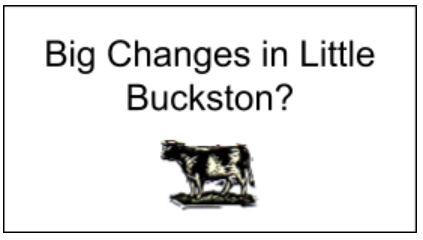 Mary, Jose, Teshia, and Chen-Re are close friends living in Buckston, Missouri. The land adjacent to their farms was purchased by Jordan Reece, a cattle rancher from New Mexico. After purchasing the land, Mr. Reece cleared much of the property to create pasture for his cattle. The four friends were very concerned about the impact Mr. Reece’s changes would have on the river which passes through all of their properties as well as Mr. Reece’s ranch. Each of the friends had an idea of how the river might be affected. Reach their ideas below and choose the one you think is the most accurate prediction. Mary: 	Mr. Reece did not change the shape of the land. I mean, he just cut down the trees, so the rain will just run off into the river like it always did. The stream should not change much. Jose: 		You guys, this just happened. There should be no big changes for a long time. We learned in Mr. Thompson’s science class that changes to the earth are slow and take a long time. Teshia: 	Wait a minute! Mr. Reece as made some big changes here. Like he cut down the trees and it seems to me that less of the rain water is going to be used by trees and more will flow into the river. This could be a problem, because more water might cause more changes to the land. And what about those big cattle walking all over the field and eating all the grass?Chen-Re: 	My dad says this is great! Mr. Reece will bring more business to Buckston and this will be good. I mean, our parents could work for Mr. Reece by taking care of the cattle. After all, this is just a few trees. I mean, who is going to miss the trees, right? Chill out, Teshia, the grass will grow back and the cattle are not that big. Circle the name of the friend who you think has the best explanation of what might happen in Buckston because of Mr. Reece’s new ranch. Then, list three reasons why you agree with the friend you chose as having the most accurate prediction.__________________________________________________________________________________________________________________________________________________________________________________________________________________________________________Predictions Table                                                          Directions: In the table below, record your predictions for each of our locations.				Based on your predictions, which location do you think is the best for our garden? Why?_________________________________________________________________________________________________________________________________________________________________________________________Proposal Development Worksheet Team Member Names: ______________________________________City of (Enter City name here)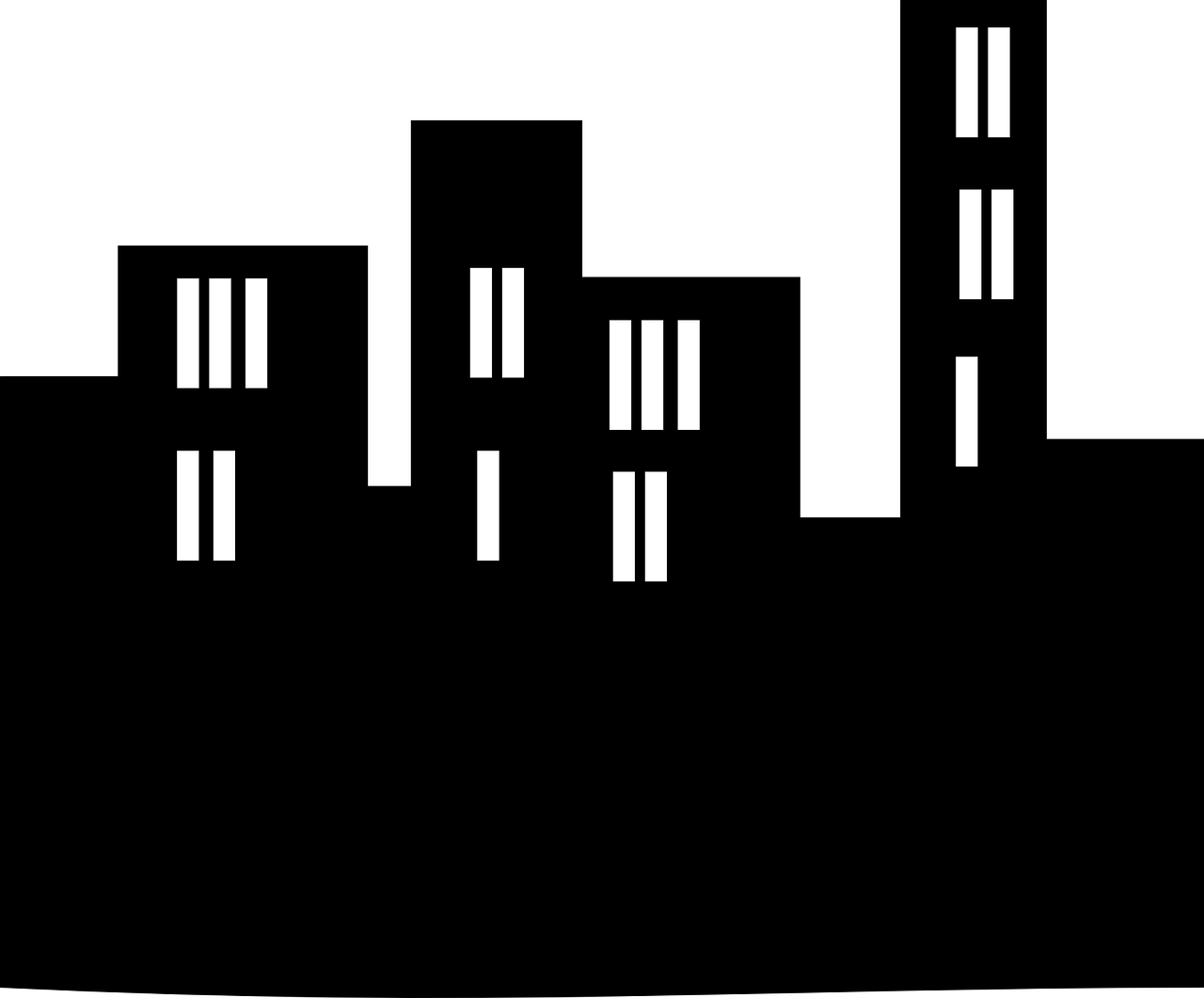 PARKS, GREEN SPACES, TRAILS, & PLAYGROUND PROPOSAL FORMSection 1 – Proposal Information Team Member’s Names: _________________________________________________ School: __________________________Teacher: __________________ Grade:______ Section 2 – Project Proposal Description____________________________________________________________________________________________________________________________________________________________________________________________________________________________________________________________________________________________________________________________________________________________________________________________________________________________________Attachments: 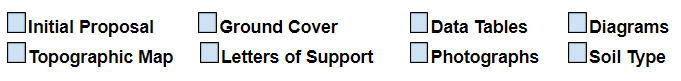 Itemized List of Attachments (brief description) ______________________________________________________________________________________________________________________________________________________________________________________________________________________________________________________________________________________________________________________Is this proposal in line with the city’s master plan? ________  Did you check with the Mayor, City Council,  or Community Representatives to determine support for your proposal? _____ Please explain how your team’s proposal will benefit the community. __________________________________________________________________________________________________________________________________________________________________________________________________________________Location #1: __________Location #2__________Location #3__________Location #4__________Describe the location: Is the location hilly or flat?Is the location sunny or shady?Is the location windy?Make a prediction about: RUNOFF (High or Low)EROSION (High or Low)SOIL MOISTURE(High or Low)Driving Question: What is your team’s proposal for a garden on the school grounds?Your proposal: Describe your proposed garden. Be specific. Potential Problems Consider, Community support, land availability, cost, etc.   What are several potential problems that your team may face when developing your proposal? Addressing Issues Think about ways to solve these problems.  What are some ways in which your team could address the issues identified above? Evidence and Reasoning: Include the resources your team used. Provide the reasoning your team used to link the evidence provided to your proposal. 